ОТЧЕТо проведенном самообследовании муниципального дошкольного образовательного учреждения детского сада комбинированного вида № 9 г. Амурска Амурского муниципального района Хабаровского края по состоянию на 01.08.2014ПРИНЯТОуправляющим советом(протокол №  03 от  25.08.2014)	2014	1.Оценка и организация образовательной деятельностиМуниципальное бюджетное дошкольное образовательное  учреждение расположено по адресу: г. Амурск, проспект Мира 22 б, находится в типовом здании, функционирует с 1985 года. Учредителем  образовательного  учреждения является управление образования администрации Амурского муниципального района Хабаровского края.В своей деятельности дошкольное учреждение руководствуется действующим законодательством Российской Федерации, законом Российской Федерации «Об образовании», ФГОС ДО, а также законами и иными нормативными актами Хабаровского края, правовыми актами государственных органов управления образованием Российской Федерации и  Хабаровского  края, нормативными актами органов местного самоуправления, приказами и распоряжениями Учредителя,  Уставом МБДОУ, утвержденном 19.12.2012 № 660, лицензией на право ведения образовательной деятельности от 29.02.2012г. № 921.Дошкольное учреждение имеет статус: дошкольное бюджетное образовательное учреждение детский сад комбинированного вида. Функционирует учреждение в режиме пятидневной рабочей недели с 12-часовым пребыванием с 2014 года. Дошкольное учреждение работает ежедневно с 7 утра до 19 часов вечера кроме субботы и воскресенья и праздничных дней, предусмотренных законодательством РФ. Мощность плановая 280 детей, фактически 280. Средняя посещаемость в течение учебного года составила 74,5 %. Этот показатель стал выше предыдущих  периодов: В образовательном учреждении функционирует 12 групп:- 4 группы для детей раннего возраста (1,5 – 3 года);-  2 группы для детей младшего дошкольного возраста 3 – 4 лет;- -  2 группы для детей среднего дошкольного возраста 4 – 5 лет; - 2 группы для детей старшего дошкольного возраста 5 – 6 лет; одна из них группа компенсирующей направленности;- 2 группы для детей 6 – 7 лет; одна из них группа компенсирующей направленности.Приём заявлений в Учреждение (на электронном или бумажном носителе), а также комплектование групп ведется отделом образования Администрации Амурского муниципального района Хабаровского края. Отчисление из Учреждения воспитанников производится по заявлениям родителей (законных представителей), переходе воспитанников в школу, при нарушении Договора между Учреждением и родителями (законными представителями). Ведется журнал движения детей. Правоустанавливающие документы Учреждения:- Лицензия на право ведения образовательной деятельности выдана Министерством образования и науки Хабаровского края от 29.02.2012 г регистрационный номер 921, серия РО № 040450 на право ведения бессрочно;-Свидетельство о внесении записи в Единый государственный реестр юридических лиц от 27.12.2002г. регистрационный номер 1022700652622;- Свидетельство о государственной регистрации права оперативного управления муниципальным имуществом от 15.02.2012 за регистрационным номером 637319 27-АБ г;- Свидетельство о государственной регистрации права безвозмездного пользования на земельный участок   от 15.02.2012 г.- Устав учреждения, утвержденный 19.12.2011г . под регистрационным номером   2052740302888. - Локальные акты, определенные Уставом, приказы заведующего учреждения, Правила внутреннего трудового распорядка, штатное расписание, Положение о заработной плате работников  учреждения, Договор между Учреждением и родителями (законными представителями); Положение об организации работы по охране труда и обеспечению безопасности образовательного процесса, Положение о длительном отпуске педагогов, Положение об общем собрании работников учреждения, Положение о педагогическом совете учреждения, Положение о Родительском собрании учреждения, Коллективный договор , иные локальные акты, принятые в установленном порядке и в рамках имеющихся у учреждения полномочий;В Учреждении в наличии основные федеральные, региональные и муниципальные нормативно-правовые акты, регламентирующие работу дошкольного Учреждения; договоры дошкольного образовательного.Также имеется документация, регламентирующая осуществление воспитательно-образовательного процесса: основная общеобразовательная программа дошкольного образования, учебный план; календарный учебный график; годовой план работы; календарные, перспективные, комплексно-тематические планы воспитательно-образовательной работы педагогов; планы работы кружков; расписание непосредственной образовательной деятельности, режим дня. За прошедшие годы имеются отчёты по итогам деятельности Учреждения; акты готовности Учреждения к новому учебному году. Предоставляются  платные услуги в Учреждении:- Секция «Фитбол-гимнастика»;- Коррекция речевого развития.Ведется номенклатура дел Учреждения, журнал учета проверок должностными лицами органов государственного контроля, книга учёта трудовых книжек работников; книга регистрации приказов по личному составу. В личных делах работников имеются трудовые договоры с работниками и дополнительные соглашения к трудовым договорам.Коллективный договор (в т.ч. приложения к коллективному договору) зарегистрирован 13.05.2014 г Комитетом по труду и занятости населения Правительства Хабаровского края.В Учреждении действуют Правила внутреннего трудового распорядка.Штатное расписание Учреждения составляет 70,4 единиц. В Учреждении работает 68 человек, в т.ч. административный персонал -4 человека, педагогов – 33, учебно-вспомогательный   персонал – 14, обслуживающий – 19.Разработаны должностные инструкции работников по выполняемой должности, а также по охране труда и технике безопасности на каждом рабочем месте и виде деятельности; ведутся журналы проведения инструктажа(вводного, на рабочем месте по охране труда, пожарной безопасности, электробезопасности персонала ).2.Система управления УчреждениемВ своей деятельности ДОУ руководствуется Конституцией РФ, Законом РФ «Об образовании в Российской Федерации», СанПиНами, Уставом Учреждения и другими нормативными актами.Основной формой самоуправления в Учреждении является Общее собрание трудового коллектива, в основе работы которого лежит «Положение об общем собрании трудового коллектива», принимаются локальные акты в соответствии с компетенцией Общего собрания, ведутся протокола общих собраний.Управление педагогической деятельностью осуществляет Педагогический совет Учреждения, в основе работы которого лежит «Положение о Педагогическом совете». Локальные нормативные акты, касающиеся прав и интересов участников образовательных отношений, принимаются на Педагогическом совете.Одним из органов самоуправления Учреждением является Родительское собрание, который действует на основании «Положения о Родительском собрании». Непосредственное руководство Учреждением осуществляет назначенный учредителем и прошедший соответствующую аттестацию заведующий Учреждением. Приказы заведующего   по основной деятельности и по личному составу издаются своевременно, в полном объёме и надлежащего качества.Управляемая система состоит из взаимосвязанных между собой коллективов: педагогического, медицинского и обслуживающего. Организационная структура управления в Учреждении представляет собой совокупность всех его органов с присущим им функциями.Она представлена в виде трёх уровней.Первый уровень управления – Заведующий Учреждением, который осуществляет руководство и контроль задеятельностью всех структур. Указания, распоряжения и приказы заведующего обязательны для всех участников воспитательно-образовательного процесса.Второй уровень управления –заместитель заведующего по ВМР, заместитель заведующего по АХР, старшая медицинская сестра, которые взаимодействуют ссоответствующими объектами управления.Заместитель заведующего по ВМР осуществляет руководство образовательной работой Учреждения, определяет место каждого педагога в воспитательной работе с детьми, мобилизует и мотивирует воспитателей на решение задач, поставленных Программой развития Учреждения, основной образовательной программой дошкольного образования, привлекает к сотрудничеству родителей воспитанников и общественность.Заместитель заведующего по АХР отвечает за сохранность здания  и имущества, организует материально-техническое снабжение педагогического процесса, обеспечивает чистоту и порядок в помещениях и на участке, противопожарную безопасность и организацию труда обслуживающего персонала.Старшая медицинская сестра контролируют санитарное состояние помещений и участка Учреждения, соблюдение санитарно-противоэпидемиологического режима, качество доставляемых продуктов, организацию питания и качество приготовления пищи, обеспечивает медицинское обслуживание детей, проводит санитарно-просветительскую работу среди работников Учреждения и родителей, принимает участие в организации физкультурно-оздоровительной работы с детьми. Указания, даваемые заместителем заведующего по ВМР, медсестрой, заместителем заведующего по АХР в пределах их компетенции, также обязательны для всех работников.Третий уровень – старший воспитатель, воспитатели, музыкальный руководитель, инструктор по физической культуре, учитель-логопед, педагог-психологВоспитатель планирует и организовывает жизнедеятельность детей, проводит повседневную работу по обучению, воспитанию и развитию воспитанников в соответствии с реализуемыми образовательными программами; на основе изучения особенностей детей, проводит индивидуальную работу с ними; организует выполнение воспитанниками режима дня; привлекает специалистов для консультирования родителей ; вовлекает родителей в деятельность, направленную на создание оптимальных условий, способствующих развитию их детей; своевременно информирует родителей о новых требованиях в системе дошкольного воспитания и обучения, о развитии детей, планах проводимых занятий и других мероприятий в Учреждении.Музыкальный руководитель способствует развитию музыкальных способностей и эмоциональной сферы, творческой деятельности воспитанников; формирует их эстетический вкус, используя разные виды и формы организации музыкальной деятельности; при проведении занятий и других мероприятий учитывает индивидуальные и творческие способности детейИнструктор по физической культуре осуществляет проведение всех мероприятий по физическому воспитанию детей, внедряет новые здоровьесберегающие технологии, наиболее эффективные формы, методы и средства физвоспитания; обеспечивает контроль за состоянием здоровья и физического развития воспитанников; принимает меры по физической реабилитации воспитанников, имеющих отклонения в здоровье или слабую физическую подготовку.Учитель-логопед проводит коррекцию речевого развития детей.Педагог-психолог проводит коррекционную работу по коррекции психических процессов воспитанников.Деятельность педагогического коллектива в 2013 – 2014 учебном году была направлена на решение следующих задач:1. Развивать интеллектуально-творческие способности детей на основе использования развивающих игровых технологий.2. Совершенствовать работу по освоению дошкольниками содержания образовательной области «Художественное творчество» через использование нетрадиционных изобразительных техник,  материалов и художественного экспериментирования.Анализ выполнения первой задачи, связанной с  интеллектуальным развитием детей позволил сделать следующие выводы. Основными средствами интеллектуального развития стали познавательные игровые технологии: логические блоки Дьенеша, цветные палочки Кюизенера, развивающие игры Никитиных, которые использовались как в непосредственно образовательной деятельности по формированию элементарных математических представлений, так в совместной деятельности в режимных моментах. Данное обстоятельство позволило в игровой форме моделировать важные понятия не только математики, но и информатики: алгоритмы, кодирование и декодирование информации, логические операции. Подобные игры развивали у детей мыслительные умения: сравнивать, анализировать, классифицировать, обобщать, абстрагировать, помогали выстроить образовательный процесс по-новому.С целью создания условий для использования развивающих игровых технологий  в образовательном процессе  было приобретено 110 комплектов блоков Дьенеша, 69 наборов цветных палочек Кюизенера, наборы кубиков Никитиных. Сформирована методическая подборка развивающих игр, альбомов и информационных        ресурсов в методическом кабинете для педагогов.С целью ознакомления педагогов с развивающими игровыми технологиями проведены методические мероприятия в форме мастер-классов и практикумов, в ходе которых педагоги могли на практике овладеть игровыми технологиями, а также проявить собственную креативность в разработке конспектов занятий по формированию элементарных математических представлений. Итогом этой работы стали открытые мероприятия, проведенные Голендовой Т.Н., Беленькой С.А., Сазоновой В.А., Кузаковой Н.Д., Замятиной Г.М., Исмаиловой П.М..Кроме того, проведен конкурс на лучший конспект непосредственно образовательной деятельности по реализации задач познавательного развития с использованием игровых развивающих технологий. Победителями конкурса стали Матюхина С.А., Беленькая С.А., Исмаилова П.М. Отмечены интересные конспекты Сабадаш Ю.А., Кузаковой Н.Д., Голендовой Т.Н.В группах организованы интеллектуальные уголки с учетом возраста детей. С целью пополнения предметной среды проведен конкурс на лучшее оснащение уголка интеллектуального развития. По итогам конкурса определены победители: Морозова Е.Ю., Сазонова В.А., Матюхина С.А., Исмаилова П.М. Сертификат участника получила Беленькая С.А.Диагностическая таблица оценки выполнения образовательной области «Познавательное развитие»: формирование элементарных математических представленийНаибольшие успехи отмечены в младших и средних группах № 6 (Исмаилова П.М.), в группе № 10 (Беленькая С.А.), в группе № 5 (Голендова Т.Н.) и в старшей группе № 12 (Кузакова Н.Д., Сидоренко У.В.). В подготовительных группах № 8, 9, 11 наблюдается проблема в овладении детьми играми, заданиями  на основе блоков Дьенеша. Наоборот, в старшей группе № 7 дети  овладели играми с использованием блоков Дьенеша и затрудняются выполнять игровые задания на основе палочек Кюизенера. Причина видится в недостаточном планировании занятий, совместной деятельности с использованием данного игрового материала.             Однако, для улучшения качества математической подготовки детей необходимо расширять возможности обучения с помощью использования и других  игровых технологий, например, кубиков Никитина, игры «Танграм», головоломки и т.п. Следует расширить использование блоков Дьенеша для сенсорного развития детей в группах раннего возраста. Отсюда  возникает необходимость пересмотра и корректировки имеющегося общего перспективного плана.Сравнительная таблица результатов по разделу образовательной программы «Элементарные математические представления» в целом по ДОУ (в %)В целом результаты освоения детьми образовательной области «Познавательное развитие» остается стабильным.На основании полученных данных анализа сделаем вывод о реализации первой задачи годового плана. Вывод: Педагоги овладели первоначальными знаниями о познавательных игровых технологиях блоков Дьенеша, цветных палочках Кюизенера, научили детей активно использовать познавательные  игры как в непосредственно образовательной деятельности, так и в самостоятельной. Однако работа в данном направлении требует совершенствования. Согласно программе развития учреждения в рамках интеллектуально-познавательного  развития детей необходимо осваивать и другие  познавательные технологии (музейную педагогику, детские познавательные лаборатории и др.). Анализируя выполнение второй задачи годового плана, связанной с совершенствованием работы по освоению дошкольниками содержания образовательной области «Художественное творчество» через использование нетрадиционных изобразительных техник,  материалов и художественного экспериментирования», отметим следующее.С целью повышения профессиональной компетентности педагогов были проведены мастер-классы, на которых педагоги знакомились с нетрадиционными изобразительными техниками. Проведена  открытая непосредственно образовательная деятельность по образовательной области «Художественное творчество» Раменской Л.Н., Афониной В.Ф., Кузаковой Н.Д. В рамках тематического контроля проведено 11 наблюдений за проведением непосредственно образовательной деятельностью по образовательной области «Художественное творчество». Их них 3 хорошего уровня, 6 – среднего, 2 низкого уровня. Наблюдения показали, что большинство воспитателей владеют методикой организации изобразительной деятельности детей. В 1-ой  части создают игровую мотивация, проводят работу по введению детей в тему предстоящей деятельности. Однако часто нарушается процесс восприятия объекта рисования, недостаточно обследуется предмет, его части. Отсюда у детей наблюдаются ошибки при изображении формы предмета. Воспитателями не всегда обеспечивается качественный показ способов выполнения изображения. Недостаточно методически грамотно проводится оценка детских работ. В сюжетном рисовании старших дошкольников не осуществляется работа по формированию умения располагать предметы в пространстве, представлению о линии горизонта и о том, что далекие предметы нужно рисовать выше и наоборот. Все это делает процесс обучения менее эффективным. Анализ предметно-развивающей среды показал, что в группах имеются уголки изобразительной деятельности,  которые наполнены традиционным изобразительным материалом: краски, мелки, карандаши, пластилин. Материалы для нетрадиционных техник изображения готовятся непосредственно перед занятием. В старших группах необходимо пополнить уголки дидактическим материалом по ознакомлению детей с жанрами изобразительного искусства. Во всех возрастных группах постоянно действуют выставки детских работ, на стендах которых размещаются рисунки детей,  объединенные определенной тематикой.Анализ детских работ показал, что большинство детей овладели техническими навыками. Выявлен положительный опыт воспитателей Раменской Л.Н., Болмотовой Т.В., Кузаковой Н.Д., Сидоренко У.В.,  Сазоновой В.А. Рисунки детей этих групп отличаются яркостью красок, нетрадиционными способами передачи выразительности образа (рисование цветным песком, гречкой, шерстью, камушками, методом выдувания краски из трубочек и т.д.). Интересные работы в средней группе № 6 (Исмаилова П.М.). Здесь широко используются нетрадиционные техники изображения: рисование свечой, мятой бумагой, печатание пробкой, пенопластом, кулачком с последующим дорисовыванием мелких деталей.В группе № 10 (Беленькая С.А.) в системе ведется работа по формированию у детей умения пользоваться ножницами, самостоятельно вырезать необходимые формы для составления аппликации, воспитателями ведется ознакомление детей с нетрадиционными техниками изображения. Отметим группу раннего возраста № 4. Воспитатель Сабадаш Ю.А. использует нетрадиционные техники изображения, учитывая возраст своих детей. Это  интеграция аппликации с рисованием, рисование пальчиками, ладошками, печатание разными материалами.Несмотря на имеющийся положительный опыт, недостаточно ведется работа по развитию у детей творчества, фантазии и хорошее мастерство исполнения. Так в подготовительной группе № 11 (Замятина Г.М., Целикова Е.Д.) преобладает рисование карандашами и фломастером, недостаточно используются нетрадиционные техники изображения.  Изучение детских работ и наблюдения за непосредственно образовательной деятельностью позволяют выявить уровень изобразительной деятельности детей. Диагностическая таблица оценки выполнения образовательной области «Художественно-эстетическое развитие»: изобразительная деятельностьВывод: Образовательная область «Художественное творчество» освоена детьми на 95 %. Это обстоятельство позволяет сделать вывод о том, что задача годового плана выполнена. Отмеченные недостатки предполагается устранить в течение предстоящего летнего периода, что обеспечит преемственность поставленных задач.Анализ выполнения основной общеобразовательной программы дошкольного образованияИтоговая диагностика проводилась по пяти образовательным областям согласно ФГОС дошкольного образования.   Отслеживание уровней развития детей осуществлялось на основе педагогической диагностики.  Результаты педагогического анализа показывают преобладание детей с высоким и средним уровнями развития, что говорит об эффективности педагогического процесса в целом по МБДОУ по всем образовательным областям.Диагностическая таблица оценки выполнения образовательной области «Физическое развитие»Раздел программы «Физическое развитие» освоен детьми на 98 %. Сорок пять процентов детей по итогам года показали высокий и выше среднего уровня физической подготовленности.По уровню развития физических качеств получены следующие результаты:- гибкость – (висы на перекладине) - высокий и выше среднего уровня – 80% детей;- скоростно-силовые качества – (прыжок в длину с места) – высокий и выше среднего уровня - 54%;- быстрота (бег на скорость 10м и 30м) – высокий и выше среднего уровень - 42%;- ловкость (челночный бег) - высокий и выше среднего уровень - 61% воспитанников. Сравнительная таблица результатов по образовательной области «Физическое развитие» в целом по ДОУ (в %)Сравнительная таблица результатов в сравнении с предыдущим периодом показывает увеличение количества детей с высоким уровнем физической подготовленности на 7 %. Положительные результаты получены за счет  создания условий для физического развития детей, организации рациональной двигательной активности в ДОУ, работы с педагогами по освоению и использованию здоровьесберегающих технологий.  Одной из главных целей коллектива дошкольного учреждения является укрепление здоровья и совершенствование физического развития ребенка. Не случайно одной из годовых задач является  - укрепление здоровья детей через организацию закаливания, воспитание привычки к повседневной двигательной активности. Данная  работа  проводится комплексно: своевременно организуются медицинские обследования, проводятся профилактические прививки. Сравнительная таблица групп здоровья (количество детей)Анализируя распределение воспитанников по группам здоровья можно сделать вывод, что в сравнении  за два года  количество воспитанников с 1 группой здоровья изменилось на три ребенка, вторая группа здоровья увеличилась на 11 детей, третья группа здоровья уменьшилась на одного ребенка, но в 2014 году добавился один ребенок с четвертой группой здоровья. Медицинский контроль за состоянием здоровья осуществляется врачами специалистами 1 раз  в год. Медицинские работники регулярно проводит наблюдения за организацией оптимальных санитарно-гигиенических условий: обеспечение влажной ежедневной уборки групповых комнат, соблюдение воздушно-теплового режима, физической нагрузки на физкультурных занятиях с теми детьми которые имеют отклонения в здоровье и имеют III и IV группу здоровьяЗначимый вклад в физическое развитие и здоровье детей вносит Енгалычева Т.А., инструктор по физической культуре. Педагог максимально приближает процесс физического воспитания к игровой деятельности, что вызывает у детей положительную мотивацию к занятиям физической культурой. Реализует ряд парциальных оздоровительных программ («Как воспитать здорового ребенка» В.Г. Алямовской), технологию фитбол-гимнастика (М.Д. Дидур, А.А. Потапчук и др.), что  позволяет разнообразить формы проведения физкультурных занятий, найти варианты их нестандартной организации. Разработанная  в ДОУ система закаливания детского организма, основанная на воздушно-контрастном методе, босохождении по «дорожке здоровья» с включением упражнений на профилактику и коррекцию нарушений осанки, дыхательных упражнений, самомассажа, приносит положительные результаты. Заболеваемость в среднем на одного ребенка за отчетный период составила 7,4 дня.В ДОУ разработана система закаливающих мероприятий, которые осуществляются круглый год, их вид и методика меняются в зависимости от сезона и погоды (ежедневные прогулки, хождение босяком, корригирующие гимнастики). Третий год организован  прием детьми всех возрастных групп кислородного коктейля с мая по декабрь включительно. Заболеваемость в среднем на одного ребенка за год:Полученные результаты в годовой динамике показывают стабильные результаты. Средняя заболеваемость на одного ребенка в год остается в пределах 7,5; 7,4 дня. Для успешного решения оздоровительной работы в дошкольном учреждении проводились лечебно-профилактические мероприятия:- кислородный коктейль «Воздушный» 2 курса в год;- профилактика ОРВИ: фитонциды, оксолиновая мазь, туалет носа отваром трав, кварцевание групп, оздоровление воздуха с помощью лампы Чижевского, качественный утренний фильтр, полоскание рта после приема пищи;- профосмотры детей (плановые, перед прививкой, узкими специалистами).Внедрялись здоровьесберегающие технологии: гимнастика пробуждения, дыхательная, пальчиковая, корригирующая гимнастики, самомассаж, психогимнастика, оздоровительный бег, стопотерапия и др. С 01.05.2014 года разработана основная образовательная программа в соответствии с ФГОС ДО, которая вступит в действие с 01.09.2014 года.По  результатам углубленного медицинского осмотра узкими специалистами детей выявлены следующие отклонения в развитииПо результатам углубленного медицинского обследования детей прослеживается увеличение неврологической патологии на 15 %, болезни системы кровообращения на 8 %. За отчетный период уменьшилось количество детей с первой группой здоровья на 18 %, увеличилось количество детей с третьей группой здоровья с 4 до 11 %. Данный факт объясняется увеличением численности  детей в ДОУ,  проведены более углубленные медосмотры детей с привлечением большего числа узких специалистов.Наибольший удельный вес острых респираторных инфекций приходится на детей раннего возраста. В связи с данным обстоятельством и на основе диагностических данных были сформированы две оздоровительные группы для часто болеющих детей от 2 до 3 лет и с 3 до 4 лет. Эффективность реабилитации часто болеющих детей  В результате проведенного анализа наблюдается эффект оздоровления у 35 детей, что составляет 78 %. Без динамики оздоровления один ребенок,  с ухудшением детей нет. Положительный эффект оздоровления стал возможным за счет проведения ряда  лечебно-профилактических мероприятий:- дыхательная гимнастика;- точечный массаж по Толмачеву;- массаж стоп группа;- массаж грудной клетки (по показаниям);- лечебные игры (ленивая гимнастика после сна); - полоскание полости рта кипяченой водой после еды;- аэроионотерапия (оздоровление воздуха в группе аппаратом «аэроионизатор»);- напиток «Бодрость» - витамин «С» в 3-е блюдо;- волшебные приправы «Чеснок» I блюдо обед;- витаминно-энергетический комплекс: ревит, липоевая  кислота, оротат калия, затем экстракт  элеутерококка (по показаниям);- витаминный напиток «Янтарный» (рябина, шиповник); - кислородные коктейли.  В настоящее время в Амурском районе проживает 70 детей-инвалидов и 360 детей с ограниченными возможностями здоровья до 7 лет. В соответствии с Конституцией РФ и Закона об образовании эти дети имеют равные права на образование. Однако данная категория детей чаще всего находится вне системы профессионального сопровождения. Огромную помощь в реализации права ребенка с особыми нуждами на образование, коррекцию недостатков и реабилитацию могло бы оказать открытие на базе ДОУ лекотеки.  Основной целью образовательной программы лекотеки станет обеспечение психолого-педагогического сопровождения детей с особыми нуждами для социализации, формирования предпосылок учебной деятельности, поддержка развития личности и оказание психолого-педагогической помощи родителям (законным представителям).В настоящее время осуществляется подготовка помещения под лекотеку, приобретение необходимого оборудования за счет средств спонсоров. Продолжим анализ освоения детьми образовательной программы.  Анализируя полученные результаты диагностики речевого развития детей, отметим, что процент усвоения содержания образовательной области «Речевое развитие» составил 91 %.Диагностическая таблица оценки выполнения образовательной области «Речевое развитие»Наиболее высокие результаты отмечены в старшей группе №12 (воспитатели Кузакова Н.Д., Сидоренко У.В.). Ниже уровень речевого развития детей в средней группе №10 (воспитатель Беленькая С.А.), в подготовительной группе №11 (воспитатели Замятина Г.М., Целикова Е.Д.). Девять процентов детей имеют низкий уровень речевого развития. Мониторинг выявил наиболее низкие результаты по таким параметрам, как звукопроизношение,  грамматический строй речи (образование существительных множественного числа  родительного падежа, предложно-падежные конструкции, употребление существительных единственного и множественного числа), связная речь (составление рассказов по серии картинок, пересказ). Анализ данной ситуации позволил высветить вероятные причины низкого уровня:-редкое посещение дошкольного учреждения некоторыми детьми;- рост количества детей с тяжелыми речевыми дефектами; - недостаточное общение родителей с детьми.Сравнительная таблица результатов по образовательной области «Речевое развитие» в целом по ДОУ (в %)Однако, сравнивая уровни речевого развития детей с предыдущими периодами, выявлена стабильность результатов.Анализ работы в группах компенсирующей направленностиВ ДОУ функционируют две группы компенсирующей направленности. Коррекционная работа строилась на основе комплексного подхода к преодолению речевого дефекта, с использованием интеграции образовательных областей. При этом акцент сделан на совместную деятельность педагога с детьми, на игровых формах образования дошкольников. Целью коррекционно-развивающей работы явилось воспитание у детей правильной, четкой речи, что обеспечивалось в результате разнопланового систематического воздействия, направленного на развитие речевых и неречевых процессов. Это позволило достигнуть положительных результатов по всем компонентам речевой системы, о чем свидетельствую данные таблицы (в %).Речевое развитие детей в группе компенсирующей направленностиВ подготовительной группе (Цыплухина О.А., учитель-логопед) коррекционная программа усвоена детьми в полном объеме на оптимально допустимом уровне. По результатам обследования ПМПК с хорошей речью выпущено 7 детей (49 %), со значительным улучшением – 8 детей (51 %). Всех выпускников    рекомендовано направить в общеразвивающую школу. Положительной динамике речевого развития способствовало использование учителем-логопедом компьютерной программы «Игры длятигры», которая позволяет корректировать и формировать фонематическое восприятие (дыхание, темп, ритм, звукопроизношение и другие компоненты речевого развития), использование развивающих игр В.В. Воскобовича.В старшую группу компенсирующей направленности поступило11 детей на два года обучения с тяжелыми нарушениями речи (Серегина О.В., учитель-логопед). Наиболее высокие результаты по итогам учебного года отмечены по таким компонентам речевого развития, как словарный запас, звукопроизношение, фонематическое восприятие, слоговая структура слов. Чистое произношение имеют 6 детей и у 4-х  детей звуки автоматизируются.  Положительные результаты обусловлены реализацией модели тесного взаимодействия с педагогами группы, использованием ИКТ и игровых технологий  на коррекционно-развивающих занятиях, созданием базы наглядного и информационного материала. Наибольшие трудности у детей отмечены при составлении рассказов по серии сюжетных картинок. На более высоком уровне у детей сформирован навык пересказа небольшого текста и составление рассказов с использованием предметно-графической схемы.  Анализируя реализацию задач образовательной области «Познавательное развитие», отметим, что в ДОУ проводится работа по формированию у детей целостной картины мира, ознакомлению с природой. Компетентность дошкольника по социальному окружению складывается в различных видах деятельности: сезонные наблюдения, экспериментирования, труд по уходу за растениями и т.п. В результате большинство детей имеет достаточный уровень представлений о природе, среди объектов живой природы без труда выделяют домашних и диких животных, проявляют интерес к окружающим объектам. В группах и в методическом кабинете постоянно пополняется иллюстративный материал, знакомящий детей с  окружающим миром. Педагоги используют презентации по темам недели. В результате у детей расширяется кругозор, формируется целостная картина мира. Диагностическая таблица оценки выполнения образовательной области «Познавательное развитие»: формирование целостной картины мираПо итогам диагностики данный раздел программы усвоен детьми на 97 %. Более 34% детей имеют высокий уровень познавательного развития. Согласно данным таблицы наиболее высокие результаты по формированию целостной картины мира в средних группах № 6 (воспитатели Исмаилова П.М., Рудица С.К.) и в старшей группе № 12 (воспитатели Кузакова Н.Д., Сидоренко У.В.).Социально-коммуникативное развитие детей  относится к числу важнейших проблем педагогики. Его актуальность возрастает в современных условиях в связи с особенностями социального окружения ребёнка, в котором часто наблюдаются дефицит воспитанности, доброты, доброжелательности, речевой культуры во взаимоотношениях людей.Диагностическая таблица оценки выполнения образовательной области «Социально-коммуникативное развитие»По данным диагностики образовательная область «Социально-коммуникативное развитие» освоена детьми на 94%. Вместе с тем,  была отмечена неблагоприятная тенденция обеднения и ограничения общения детей. У 25% детей наблюдается беспомощность в отношениях со сверстниками, неспособность разрешать простейшие конфликты. Если учесть, что именно в дошкольном возрасте,  развиваются коммуникативные навыки, строятся межличностные отношения ребенка со сверстниками и взрослыми, то данная проблема является актуальной для нашего дошкольного учреждения и играет важную роль,  как средство развития личности ребенка, поскольку сформированные навыки коммуникативной деятельности ребенка дошкольного возраста обеспечат его успешную адаптацию в среде сверстников, позволят совершенствовать коммуникативную компетентность в процессе учебной деятельности припереходе к новой ступени образования. Поэтому перед педагогическим коллективом необходимо поставить задачу формирования у детей социально-коммуникативных навыков. Учитывая то обстоятельство, что ведущей деятельностью ребенка-дошкольника является игра, одним из средств социально-коммуникативного развития могла бы стать игровая деятельность, а также игра-драматизация, театрализованная деятельность детей. Диагностическая таблица оценки выполнения образовательной области «Художественно-эстетическое развитие»: музыкаДиагностические данные показывают  48 % детей с высоким уровнем музыкального развития; 47 % детей со средним уровнем музыкального развития. Процент усвоения детьми данного раздела программы составил 94 %. Дети эмоционально реагируют на музыку, быстро запоминают тексты песен, выразительно и ритмично двигаются, любят музицировать. Воспитанники научились слушать и высказываться о характере музыки, различать двухчастную форму, слаженно и выразительно петь. Наиболее высокие результаты отмечены в группах № 9, 11 (музыкальный руководитель Скупяко Т.Н.), в группе № 12 (музыкальный руководитель Орел О.В.). Ниже уровень музыкального развития отмечен во 2 младшей группе № 3 и в старшей группе коррекционной направленности № 7.Положительному результату способствовало создание специалистами условий для эмоционального «погружения» детей в каждый вид музыкальной деятельности. Использование пальчиковой гимнастики, музыкально-дидактических игр, этюдов положительно повлияло на развитие у детей мимики, пластики движений, импровизации.Подведем общий итог усвоения программы по ДОУ по образовательным областям в %Итоги мониторинга показывают, что результаты освоения программы детьми остаются положительно стабильными. Наиболее высокие результаты отмечены по освоению образовательных областей «Физическое развитие» и «Познавательное развитие».Анализ работы в группах раннего возрастаЗа отчетный период в дошкольном учреждении функционировало три группы раннего возраста от 1.6 до 3 лет. Педагогический процесс в целом был направлен на формирование ведущих линий развития детей – активной речи, наглядно-действенного мышления, сенсорной активности, действий с предметами. Систематически осуществлялся контроль за нервно-психическим развитием ребенка. Показатели нервно-психического развития детей раннего возраста в %Обследование детей показывает, что более трети детей отнесена к группе с нормальным развитием. Большинство же детей демонстрируют средний уровень, находясь во второй группе развития с отставанием на один эпикризный срок, как правило, по развитию активной речи и сенсорному воспитанию. В то же время есть группа детей, требующая специальной педагогической коррекции, т.к. имеют отставания по 3-м и 4-м линиям развития на два и три эпикризных срока (10 %).Понимая важность раннего возраста как основы физического, психического и личностного развития ребенка, в течение года проблемы в развитии детей рассматривались на совместных  медико-педагогических совещаниях. По рекомендациям медицинских работников воспитанники направлялись на консультации к специалистам. Устанавливался особый контроль за развитием детей со стороны педагогов с привлечением родителей воспитанников.В работе с детьми раннего возраста педагоги создают необходимые условия для успешного прохождения каждым ребенком периода адаптации. За отчетный период поступило 46 детей в группы раннего возраста. Об уровне работы по сохранению психофизического здоровья детей говорят результаты адаптации: Анализируя процесс адаптации, отметим, что у большинства детей (85 %) адаптация носила легкую степень тяжести. Успешной адаптации способствовало функционирование адаптационной группы кратковременного пребывания, умение педагогов строить работу с детьми с учетом закономерностей развития детей раннего возраста. Воспитатели  становились  для ребёнка источником внимания и доброжелательности. Использовали  веселые потешки, игры с пальчиками, игры забавы, которые помогают улучшить настроение малыша. Для того чтобы пребывание маленького ребенка в ДОУ было комфортным, чтобы он полноценно развивался, педагоги организовали взаимодействие с родителями, которое предполагало совместную деятельность по воспитанию ребенка, общению, обмен мыслями, чувствами, переживаниями. Анализ уровня готовности детей к обучению в школеЗа отчетный период осуществлялась подготовка к обучению в школе детей старшего дошкольного возраста в режиме постоянного пребывания. Из детского сада выпущен 61 ребенок.Данные мониторинга здоровья и физического состояния Сравнивая полученные данные с предыдущим периодом, можно констатировать, что уменьшилось количество выпускников с первой группой здоровья на 11 %. Увеличилось  число детей с третьей группой здоровья и составило 5 %. Большинство выпускников имеют нормальное гармоничное развитие.Физическая подготовленность выпускниковБолее половины детей имеют высокий уровень физической подготовленности. Выпускники овладели базовыми умениями и навыками выполнений упражнений и основных видов движений. По итогам диагностического обследования у детей развиты такие физические качества, как гибкость у 80%, скоростно-силовые способности (прыжок в длину с места) у 54% , быстрота (бег на скорость 10м и 30м) у 42%, ловкость (челночный бег) у 61% воспитанников. Детей с низким уровнем физической подготовленности нет.В рамках психодиагностики проведены исследования психологической готовности детей к обучению в школе. Исследование психологической готовностиАнализируя полученные результаты, видим, что у 66% детей мотивационная готовность соответствует высокому уровню.    Произвольная сфера  у 61% детей соответствует  среднему уровню и 36 % высокому уровню. Это свидетельствует о том, что  дети осознают, зачем нужно учиться в школе, при этом у них развитый познавательный интерес.  Формирование произвольности психических функций и мотивационной готовности является одним из главных факторов школьной зрелости ребенка. Произвольная сфера базируется на   формировании воли ребенка, а это один из самых сложных процессов.Высокий уровень развития интеллектуальной и речевой сферы у 51% детей. Дети хорошо владеют звуковым анализом слов, составляют описательные рассказы по сюжетным картинкам и владеют мыслительными операциями. Интеллектуальная сфера не развита у 11% детей. Данную группу воспитанников   характеризует низкая обучаемость, а также у них   не сформированы процессы обобщения.Полученные данные свидетельствуют о незначительном повышении высокого уровня мотивационной готовности детей к школе на 2 %, снижении показателей произвольной сферы на 15 %, интеллектуальной готовности на 4 % в сравнении с предыдущим периодом.Исследование личностной готовностиВыраженная потребность в общении выявлена у 20 детей (33 %), избирательное отношение у 25 воспитанников (41 %). Количество детей, испытывающих неуверенность в себе, составило 12 ребенка (20 %), два из них имеет заниженную самооценку.Готовность к школьному обучениюПо данным диагностики готовности  выпускников можно отметить, что выпускники ДОУ к школе готовы. Один ребенок решением территориальной ПМПК направлен в школу 7 вида. Положительные результаты  стали возможными благодаря подготовительной работе воспитателей. Это организация сюжетно – ролевых игр «Школа», «Библиотека», игры с количественными отношениями и геометрическое конструирование, игры на развитие речи и звуковой анализ слов, игры на развитие произвольности, упражнения с целью развития познавательных функций (памяти, мыслительных операций, внимания, воображения), использование познавательных игровых технологий (логические блоки Дьенеша, цветные палочки Кюизенера, развивающие игры Никитиных). На занятиях – акцент на совершенствование мотивационной готовности, развитие познавательной активности. Удачно оборудованные уголки будущего школьника для игр детей с головоломками, штриховками, настольными играми для развития мелкой моторики рук, логического мышления позволили детям в самостоятельной игровой деятельности найти возможности для саморазвития.Выпускники прошлых лет легко проходят адаптационный период и усваивают школьную программу.Адаптационный период характеризуется положительным отношением первоклассников к школе, адаптация протекает в «разумные» сроки – 2-4 месяца.Дополнительные образовательные услуги, реализуемые образовательным  учреждением	С целью улучшения качества образовательного процесса, мотивации детей к познанию, развитию их творческих способностей в различных видах деятельности в МБДОУ организована кружковая и секционная работа. Дополнительное образование детей осуществляется по следующим направлениям: физкультурно-оздоровительное, художественно-эстетическое, познавательно-речевое и коррекционно-развивающее.Дополнительные услугиОхват детей дополнительными образовательными услугами увеличился на 8 %.Взаимодействия с семьями воспитанниковРабота с родителями строилась на основе перспективного планирования с использованием разных форм взаимодействия: консультации, семинары-практикумы, родительские собрания, приглашения на Неделю здоровья, организация коллективных праздников, участие в выставках детского творчества.С целью большего охвата родителей и для достижения наибольшего результата педагоги использовали нетрадиционные формы работы с родителями. - Кузакова Н.Д. – организация клубной работы с родителями;- Исмаилова П.М. – организация сотрудничества с родителями посредством мультимедийных презентаций, проведение группового родительского собрания с элементами деловой игры; - Голендова Т.Н. - включение родителей в образовательный процесс через реализацию темы недели;- Забелина М.А. - выпуск буклетов как средства взаимодействия педагога с родителями. Специалистами ДОУ проведены совместные с родителями практикумы,мастер-классы.С целью установления неформальных взаимоотношений с родителями использовались досуговые  формы организации общения, что способствовало  установлению позитивной эмоциональной атмосферы.  Это совместные праздники, участие родителей со своим ребенком в творческих выставках и конкурсах. Такие мероприятия позволили многим родителям пересмотреть свой взгляд на современное дошкольное образование,  отметить позитивные изменения в развитии своих детей. Согласно полученным данным по результатам анкетирования на предмет удовлетворенности родителей работой дошкольного учреждения, детский сад имеет достаточно высокий рейтинг у родителей и составил  94,5 %. Анализ педагогического коллективаКадровое обеспечение соответствует штатному расписанию. Численность педагогического состава 32 человека, из них 25 воспитателей, 7 специалистов.Образовательный уровень педагоговСтруктура кадров в сравнении с предыдущим отчетным периодом существенно не изменилась. Количество педагогов с высшим образованием увеличилось лишь на 2 человека. Количество педагогов, обучающихся по заочной форме в высшем учебном заведении, составляет 22 %. Считаем, что в дальнейшем это позволит увеличить процент педагогов с высшим профессиональным образованием. Один педагог обучается на курсах профессиональной подготовки «Менеджмент в образовании».Возрастной  состав  педагоговЗа отчетный период  незначительно повысилось количество молодых педагогов до 30 лет, в то время как на 5 % увеличилось число педагогов от 30 до 49 лет и на 2 % увеличилось количество педагогов от 50 до 54 лет.  В ДОУ ведется работа по обучению педагогических кадров на курсах повышения квалификации. В течение 2013 – 2014 года 3 педагога (9 %) повысили  свою квалификацию в филиале Хабаровского краевого института развития образования, хотя потребность составляет 41%. Низкий охват педагогов курсовой подготовки объясняется невыполнением заявки. Четыре воспитателя обучаются дистанционно по накопительной системе.  Квалификация  педагогических  кадровВ дошкольном учреждении невысок уровень педагогов, имеющих квалификационные категории. Управляя процессом подготовки к аттестации, в дошкольном учреждении создаются условия для самореализации педагогов, активизируются их участие в профессиональных конкурсах, в проведении мероприятий муниципального уровня, обобщении передового инновационного опыта. В результате четыре педагога готовят материалы для прохождения аттестации на первую квалификационную категорию.Анализ работы методической службыЗа отчетный период методическая служба была направлена на обновление содержания образования, повышение профессиональной компетентности педагогов, своевременное оказание им методической помощи. В течение учебного года использовались активные формы и методы работы по обучению педагогических кадров, ценность которых заключалась в практической направленности, обмене опытом работы между педагогами. Это семинары-практикумы, педагогические гостиные, мастер-классы, деловые игры, в структуру которых включались методы анализа ситуаций с опорой на полученные знания, нестандартные задания по моделированию непосредственно образовательной деятельности с использованием интеграции образовательных областей. Данные формы работы позволили активизировать педагогов. Проведение открытых мероприятий разных видов детской деятельности позволили продемонстрировать нестандартные подходы к организации и проведению непосредственно образовательной и совместной деятельности педагогов с детьми. За отчетный период проведено 10 открытых мероприятий на уровне дошкольного учреждения и 5 мероприятий на уровне муниципального района. Все мероприятия соответствовали современным требованиям и получили положительную оценку.За 2013 – 14 учебный год осуществлялся контроль за воспитательно-образовательным процессом. Основными целями посещений были:1. Владение педагогами организацией непосредственно образовательной и совместной деятельностью в соответствии с требованиями ФГТ, а затем ФГОС ДО.2. Выявление передового инновационного педагогического опыта.3. Оказание методической помощи начинающим воспитателям.4. Состояние планирования, анализ которого позволял определить наличие или отсутствие системы работы по реализации той или другой образовательной области.5. Выявление уровня развития детей, освоение ими содержания образовательной программы дошкольного учреждения и т.д.Таблица контроля за воспитательно-образовательным процессом(количество наблюдений за воспитательно-образовательным процессом)За отчетный период проведено 74 наблюдения за воспитательно-образовательным процессом. Данные таблицы показывают снижение мероприятий высокого уровня на 4 %, хорошего уровня на 19 %. Увеличение мероприятий низкого уровня с 5 до 19 % видится в обновлении педагогического коллектива начинающими воспитателями, а также новыми требованиями, связанными с внедрением федерального государственного стандарта дошкольного образования. Методическая служба была представлена следующими структурными объединениями педагогов.1. Одной из важных форм методической работы стал педагогический совет. В течение года проведено 8 заседаний педсовета:- первый – установочный. Целью данного педсовета стало создание установки на новый учебный год: принятие проекта годового плана, принятие образовательной программы с учетом корректировки и др.- второй – посвящен итогам летней оздоровительной работы - «Лето2013»;- третий педсовет прошел по теме «Развивающие познавательные игры как средство работы педагогического коллектива по интеллектуальному развитию детей через использование познавательных игровых технологий; подведены итоги  конкурса на лучший конспект непосредственно образовательной деятельности по образовательной области «Познание» с использованием познавательных игровых технологий; Серегина О.В., учитель-логопед провела рекламу модифицированных познавательных игр на основе логических блоков Дьенеша формирования элементарных математических представлений у дошкольников», на котором через теоретическую часть, просмотр видеофильмов из серии «Страна умных игр» педагоги были ознакомлены с  игровыми технологиями (логическими блоками Дьенеша, цветными палочками Кюизенера).- на четвертом внеочередном педсовете были рассмотрены и приняты локальные акты дошкольного учреждения к утверждению в связи с вступлением в силу Нового Федерального Закона «Об образовании в Российской Федерации»;  - на пятом заседании проведен анализ и цветных палочек Кюизенера;- шестой педсовет был посвящен итогам работы по реализации годовой задачи, связанной с анализом освоения детьми содержания образовательной области «Художественное творчество»; подведены итоги конкурса детских работ «Волшебный мир сказки»; в ходе мастер-класса педагоги расширили знания о нетрадиционных техниках изображения;- на седьмом педсовете был обсужден и принят план летней оздоровительной работы 2014;- итоговый педагогический совет позволил провести  анализ работы дошкольного учреждения  за 2013 – 2014 учебный год.В ходе подготовки к педагогическим советам педагоги смогли повысить свою педагогическую компетентность, ознакомиться с методическими  рекомендациями. На заседаниях педсоветов обсуждались вопросы воспитательно-образовательной работы, включался теоретический материал (доклады, сообщения), аналитический материал (итоги тематического контроля, итоги диагностики). Приоритет отдавался нетрадиционным формам проведения педсоветов, основанным на активных методах и приемов работы (ролевые, деловые игры, эстафета педагогического опыта, блиц-опрос, работа подгруппами и т. д.), что повышало активность педагогов. Педагоги использовали презентации, на которых демонстрировали собственные педагогические наработки, практические и дидактические материалы для использования в работе с детьми, делились с коллегами опытом работы. 2. Продолжала функционировать методическая секция «Росток», которая объединила воспитателей групп раннего возраста. Основным направлением  деятельности данного объединения стало повышение профессиональной компетентности воспитателей в актуальных вопросах развития детей данного возраста. На заседаниях методической секции рассматривались вопросы сенсорного воспитания в умственном развитии  детей раннего возраста, развития детей через использование педагогической технологии Монтессори, вопросы изобразительной деятельности детей раннего возраста.3. В течение года в дошкольное учреждение поступили 4 воспитателя, не имеющие педагогического стажа. Кроме того, в учреждении 3 начинающих педагога с педагогическим стажем около одного года.  Поэтому актуальной стала работа с молодыми педагогами. С этой целью была организована гостиная молодого педагога. Она позволила знакомить молодых воспитателей   информацией о современных тенденциях в области дошкольного образования, изучать нормативные документы, инструктивно-методические материалы,  решать  текущие методические вопросы, давать рекомендации по организации воспитательно-образовательного процесса, проводились консультации, практикумы и т.п. Однако методическая служба не смогла обеспечить системный характер заседаний гостиной молодого педагога, на что в новом учебном году необходимо обратить особое внимание.4. Структурным компонентом методической службы дошкольного учреждения является медико-педсовет, на заседаниях которого рассматривались вопросы развития детей раннего возраста, проводился анализ диагностики нервно-психического развития детей.5. В течение года работал психолого-медико-педагогический консилиум ДОУ. За отчетный период решались следующие задачи:- выявление и ранняя диагностика отклонений в речевом развитии детей. - составление психолого-медико-педагогических представлений;- консультативная помощь родителям;- подготовка и ведение документации, отражающей развитие ребенка, динамику его состояния.В течение 2013 – 2014 года было проведено 4 плановых заседаний ПМПк. На первом заседании были выявлены дети «группы риска» на основе проведенной осенней диагностики. Утверждены списки детей для динамического наблюдения специалистами ПМПк. Следующее заседание было посвящено обсуждению динамического наблюдения за детьми, находящимися на контроле ПМПк.В марте месяце обсуждались результаты диагностики обследования детей по набору в коррекционную группу и вырабатывались рекомендации. В апреле месяце проведено заседание ПМПк по выпуску детей из коррекционной группы.5. В 2013-2014 учебном году на базе дошкольного учреждения работала муниципальная творческая группа  по проблеме: «Развитие интеллектуально-творческих способностей у детей дошкольного возраста через развивающие игровые технологии». Проведено четыре заседания, на которых педагоги города и района через мастер-классы, открытые мероприятия, семинары были ознакомлены с познавательными игровыми технологиями (логическими блоками Дьенеша, цветными палочками Кюизенера), их значимостью для умственного развития дошкольников и формирования у детей элементарных математических представлений.Результатом работы можно считать трансляцию опыта работы через следующие формы работы: - мастер-класс «Использование палочек Кюизенера в формировании интеллектуальных способностей дошкольников», Головина А.Е.;- открытая непосредственно образовательная деятельность по реализации задач образовательной области «Познание: формирование элементарных математических представлений», Кузакова Н.Д., Беленькая С.А., Матюхина С.А., Забелина М.А.;- мастер-класс «Организация экспериментальной деятельности с детьми на основе ознакомления их со свойствами воды» Сидоренко У.В. Оптимальные варианты методической работы и современные формы ее реализации способствовали совершенствованию профессионального мастерства и инновационного потенциала педагогов. Об этом свидетельствует участие педагогов в мероприятиях муниципального уровня: 1. Семинар-совещание для руководителей по теме: «Разработка творческих проектов развития  ДОУ, как механизм повышения качества дошкольной образовательной услуги, обновления структуры и содержания воспитательно-образовательного процесса в условиях введения ФГОС ДО»;2. Мастер-класс для педагогов города «Организация экспериментальной деятельности детей как одна из форм интеллектуального развития дошкольников»  в рамках «Недели успеха молодого педагога».3. Районный семинар для заместителей по УВР и старших воспитателей «Особенности методической работы в дошкольном учреждении в новых условиях: ФГОС ДО». 4. Заседание районного методического объединения по теме «Использование игр и упражнений в развитии интеллектуальных способностей и речи у детей дошкольного возраста».Педагоги дошкольного учреждения Матюхина С.А., Сидоренко У.В., Беленькая С.А., Енгалычева Т.А. делились опытом работы перед слушателями курсов повышения квалификации. Матюхина С.А. выступила с сообщением из опыта работы на краевом семинаре по теме: «Духовно-нравственное воспитание дошкольников на основе традиций православных праздников».Педагоги участвуют в профессиональных конкурсах и получают призовые места.Участие педагогов в профессиональных конкурсах:Методический кабинет способствовал обучению и развитию педагогических кадров, обеспечивая оперативное информирование педагогов о новых методиках, технологиях, изучение нормативных документов, касающихся дошкольного образования. Постоянно пополняется методической литературой по планированию психолого-педагогической работы в соответствии с ФГОС, методическими материалами, разработанными в процессе подготовки к педагогическим педсоветам. Методический кабинет оснащен  основными профессиональными изданиями периодической печати. Для организации учебного процесса имеется наглядный и дидактический материал по основным темам недели. Укомплектован оргтехникой: компьютер,  ноутбук, цветной и простой принтеры, проектор. Компьютерная техника используется для хранения и обработки документов, планов, анализов и другой информации, помогает в организации воспитательно-образовательного процесса и методической работе. У ДОУ есть свой сайт в Интернете, широко применяются телекоммуникации – пользование электронной почтой, использование мультимедийных технологий. Возможности Интернета используют в профессиональной деятельности 66 % педагогов. Количество педагогов, владеющих начальной компьютерной грамотностью, постоянно увеличивается. Таким образом, методическая деятельность учреждения ДОУ   в   целом  оптимальна   и   эффективна, была  направлена на  повышение  профессионального мастерства педагогов, раскрытие их способностей и творческого потенциала. В результате имеются позитивные изменения профессиональных возможностей педагогических кадров, влияющих на качество воспитательно-образовательного процесса в ДОУ. Взаимодействие ДОУ с внешней средойОдним из условий непрерывного образования ребенка является организация преемственности между ДОУ и социокультурными учреждениями города. В силу территориальных условий, дошкольное учреждение традиционно взаимодействует с  социальными институтами:- основная общеобразовательная школа № 2;- Детская библиотека;- Болоньский заповедник;- Городской музей;- Ботанический сад.Все они, опираясь на то или иное направление развития детей, формируют у них конкретную компетентность. В связи с тем, что на базе ДОУ будет функционировать лекотека для детей с особыми нуждами развития, социальными партнерами станут:- КГКУ «Центр социальной поддержки населения по Амурскому району»;- территориальная психолого-медико-педагогическая комиссия г. Амурска;- Детская поликлиника Амурской ЦРБ МУЗ.Административно-хозяйственная работаВ течение года продолжалась работа по совершенствованию материально-технической базы дошкольного учреждения. В помещении установлена пожарная сигнализация. Имеется кнопка экстренного вызова «тревожная кнопка». Установлена система видеонаблюдения с выходом на монитор, расположенный в помещении охраны. Территория учреждения ограждена в полном объеме, хорошо освещена. В помещении установлена пожарная сигнализация. Имеется кнопка экстренного вызова «тревожная кнопка». Установлена система видеонаблюдения с выходом на монитор, расположенный в помещении охраны. Имеются видеокамеры, расположенные по периметру территории учреждения.Произведены косметические   ремонты в группах № 1,2,4,6,7,9,11,12. Поставлены стеклопакеты в переходе из одного корпуса в другое. Приобретена детская мебель в группах № 1,4,7,11. К крупным приобретениям можно отнести приобретение электропечи, холодильных шкафов на пищеблок, машинки-автомата для прачечной.Проведены мероприятия по обеспечению пожарной безопасности: установлены новые двери на путях эвакуации с доводчиками. В целях обеспечения норм пожарной безопасности:-произведена замена огнетушителей-заменены светильникиВыполнены следующие ремонты: -элеваторного узла; -отремонтирована  крыша над складом для хранения продуктов; - проведена санитарную очистку территории, обрезка кустарников;- в музыкальном зале произведена замена оконных блоков  на пластиковые;-произведен косметический ремонт  лестничных маршей;- сделан косметический ремонт коридора, установлены межкомнатные   двери;- благоустройство территории, разбиты цветники, привезена земля, песок;- приобретён блок питания для видео наблюдения.Выполнены работы на общую сумму 1401522руб.По предписанию Госпожнадзоране выполнена замена эвакуационных люков, светильников,  так как не выделены денежные средства на эти цели.В ходе обследования групповых помещениях обнаружен в обоих корпусах износ оконных блоков на 90% , входных и межкомнатных дверей на 75% , требуется замена оконных блоков и дверей. Температурный режим во всех помещениях соответствует требованиям СанПиН.13.В обоих корпусах имеются пищеблоки, оборудованные необходимым технологическим и холодильным оборудованием. Весь кухонный инвентарь и кухонная посуда имеют маркировку для сырых и готовых пищевых продуктов. При работе технологического оборудования исключается возможность контакта пищевого сырья и готовых к употреблению продуктов. Пищеблоки оборудованы электроплитами, приобретены электромясорубки, достаточным количеством холодильников. В ходе обследования пищеблоков обнаружен износ технологического оборудования (электроплиты), требуется замена оборудования на пищеблоке.Во всех помещениях Учреждения стены имеют отделку, допускающую уборку влажным способом, дезинфекцию.Стены помещений пищеблока, буфетных, туалетных покрыты на половину плиткой, верхняя часть покрыта водоэмульсионной краской, что не препятствует влажной обработке с применением моющих и дезинфицирующих средств.Полы в основных помещениях покрыты линолеумом, безвредным для здоровья детей, предусматривающие влажную уборку с применением моющих и дезинфицирующих средств. Полы в помещениях пищеблока, постирочной, подсобных помещениях, туалетной покрыты плиткой. В ходе обследования полов в помещениях обнаружен износ линолеума в 5 группах, требуется замена покрытия.В групповых помещениях в отдельно выделенных местах оборудованы уголки природы, в которых находятся растения безопасные для детей и взрослых. Уход за растениями осуществляется ежедневно только персоналом детского сада.Дети обеспечены индивидуальными постельными принадлежностями, полотенцами, предметами личной гигиены. В детском саду имеется по 3 комплекта постельного белья и полотенец на каждого ребенка.Все туалетные помещения оборудованы умывальными раковинами для детей и персонала с подводкой горячей и холодной воды. Улучшилось оснащение групп игровым и дидактическим материалом. В течение года предметная среда пополнялась развивающими игрушками и альбомами  под игровые технологии Б.П. Никитиных, Кюизенера, блоки Дьенеша». Началось поступление коррекционно-развивающего оборудования для лекотеки «Добрая радуга». Наряду с этим существует ряд проблем: перечень и количество оборудования не в полной мере соответствуют требованиям к развивающей  предметно-пространственной среде по ФГОС. В дошкольном учреждении отсутствует полифункциональный и трансформируемый материал и др.Продолжается обустройство участков детского сада. Территория учреждения ограждена в полном объеме, хорошо освещена. Построены малые формы для организации сюжетно-ролевых игр детей (грузовая машина, корабль, экскаватор, военная башня, беседка и др.) Вследствие отсутствия финансирования в учреждении остались старые проблемами:- не отремонтировано асфальтовое покрытие; - требует капитального ремонта кровля.Таким образом, анализ состояния воспитательно-образовательного процесса позволяет выделить актуальные проблемы учреждения. 1. Требуется совершенствование работы с детьми по формированию интеллектуально-познавательного развития детей.  Педагоги овладели только первоначальными знаниями о познавательных игровых технологиях блоков Дьенеша, цветных палочках Кюизенера. Кроме того, согласно программе развития учреждения в рамках интеллектуально-познавательного  развития детей необходимо осваивать и другие  познавательные технологии (музейную педагогику, детские познавательные лаборатории и др.). 2. Необходимо активизировать работу по социально-коммуникативному развитию детей как основы свободного, полноценного общения со сверстниками и взрослыми что в конечном итоге позволит ребенку овладеть социальным опытом и успешно подготовиться к обучению в школе.3. В связи с открытием на базе дошкольного учреждения лекотеки необходимо обеспечить психолого-педагогического сопровождения детей с особыми нуждами для социализации, формирования предпосылок учебной деятельности, поддержки развития личности и оказание психолого-педагогической помощи родителям (законным представителям).Направить методическую работу  на обеспечение профессиональной подготовки и повышение квалификации специалистов лекотеки.Заведующий учреждением                                                                                   Н.И. Шелковая  Показатели деятельности дошкольной образовательной организации МБДОУ № 9 г. Амурска, подлежащей самообследованию по состоянию на 01.08.2014Заведующий учреждением                                                                        Н.И. Шелковая  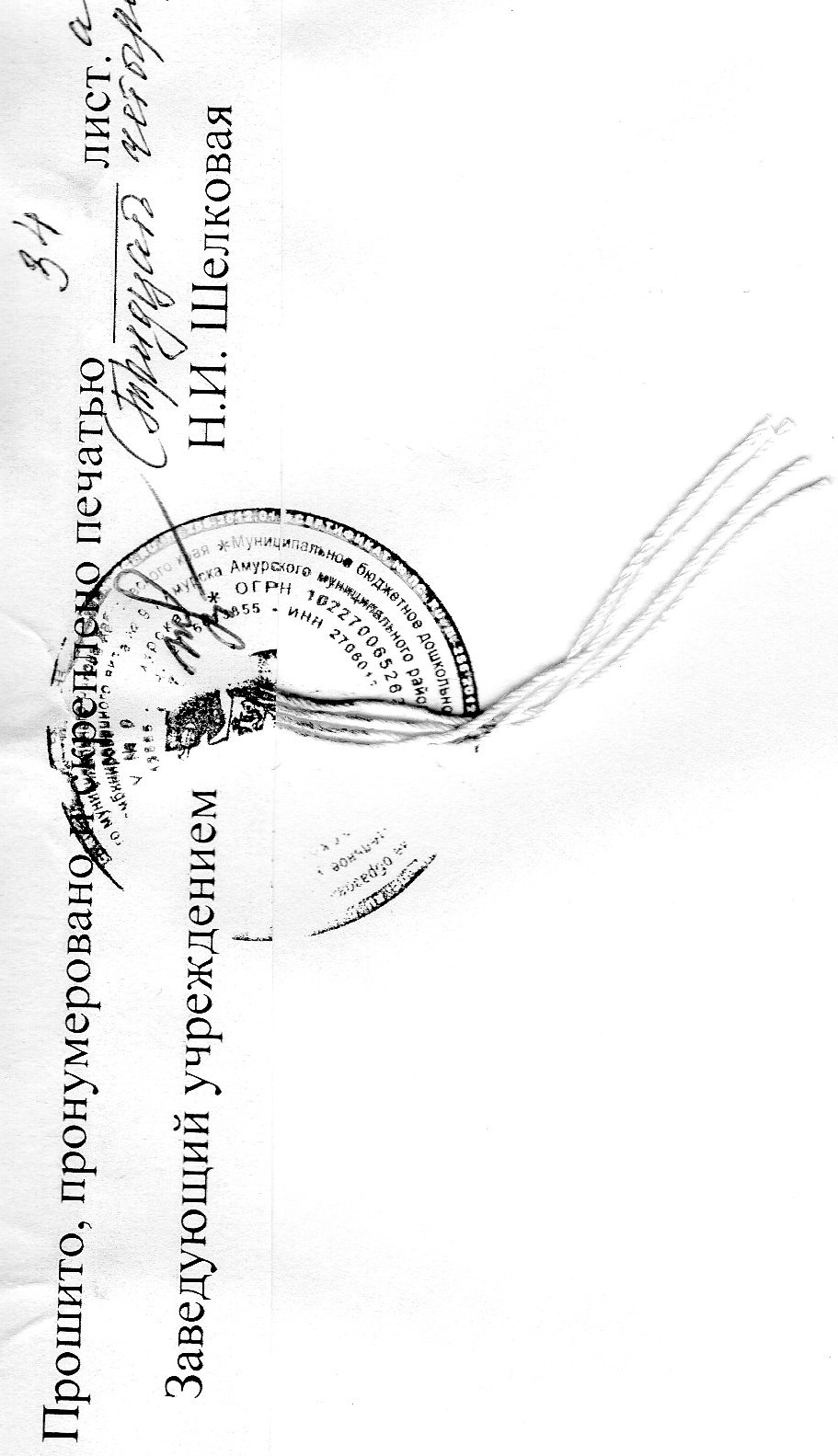 УТВЕРЖДЕНПриказом заведующегоучреждением № 294- Дот « 25 » августа 2014 г.2011-20122012 – 20132013 - 201470 %73,4%.74,5 %.Уровни развития№ 32    млад.№ 52 млад.№ 6сред.№ 10сред.№ 7стар.коррек.№ 12стар. №8 подг.коррек.№ 9 подг.№ 11подг.% усвоенияпо ДОУВысокий9-39%5-21%13-56%6-26%-14-61%11-58%7-33%6-29%71-36 %Средний13-57%14-65%9-40%15-65%15-75%8-35%8-42%14-67%12-57%108 – 55 %Низкий 1-4%4-16%1-4%2-9%5-25%1-4%--3-14%17 –19 %% усвоения в разрезе группы9684969175961001008691Уровни развитияПериоды:Периоды:Периоды:Уровни развития2011 - 20122012 - 20132013 - 2014Высокий 373336Средний 555755Низкий  8109% усвоения929091Уровни развития№ 32    млад.№ 52 млад.№ 6сред.№ 10сред.№ 7стар.коррек.№ 12стар. №8 подг.коррек.№ 9 подг.№ 11подг.% усвоенияпо ДОУВысокий7-30%6-26%8-33%6-26%6-30%15-65%8-42%8-39%6-29%70-36%Средний16-70%16-70%13-59%13-57%14-70%7-30%11-58%13-61%12-57%115-59%Низкий -1-4%2-8%4-17%-1-4%--3-14%11-3%% усвоения в разрезе группы100969283100961001008695 %Уровни развития№ 32    млад.№ 52 млад.№ 6сред.№ 10сред.№ 7стар.коррек.№ 12стар. №8 подг.коррек.№ 9 подг.№ 11подг.% усвоенияпо ДОУВысокий2- 9%2-8%3-13%5-22%6-30%10-43%5-26%6-29%6-29%45-23 %Выше среднего3- 13%4-16%6-26%6-26%5-25%5-22%3-16%5-24%6-29%43-22 %Средний13- 56%15-60%13-57%10-43%9-45%8-35%11-58%10-47%9-42%98-49 %Ниже среднего3- 13%2-8%1-4%2-9%-----8- 4 %Низкий 2- 9%2-8%-------4 – 2 %% усвоения в разрезе группы919210010010010010010010098 %Уровни развитияПериоды:Периоды:Периоды:Уровни развития2011 - 20122012 - 20132013 - 2014Высокий191623Выше среднего242922Средний 514849Ниже среднего554Низкий  122% усвоения999898ГодыСписоч.состав Группы здоровьяГруппы здоровьяГруппы здоровьяГруппы здоровьяГодыСписоч.состав перваявтораятретьячетвёртая20132633720818-201427740219171Периоды2011 - 20122012 - 20132013 - 2014Пропуски в среднем одним ребенком по болезни за год  по ДОУ7,77,57,4В группах раннего возраста по болезни 8,88,38,2В группах дошкольного возраста по болезни 6,66,76,6Критерии мониторингаКритерии мониторингаПериодыПериодыПериодыКритерии мониторингаКритерии мониторинга2011 - 20122012 – 20132013 - 20141. Часто болеющие дети1. Часто болеющие дети8 (3 %)5 (4 %)5 (4 %)2. Количество детей на диспансерном учете2. Количество детей на диспансерном учете5 (4 %)8 (6 %)3. Нарушение зрения3. Нарушение зрения4 (2 %)2 (1 %)1 (0,7) 4. Хирургическая патология (грыжа)4. Хирургическая патология (грыжа)4 (2 %)6 (4 %)6 (4 %)5. Болезни костно-мышечной системы (осанка)5. Болезни костно-мышечной системы (осанка)4 (2 %)4 (3 %)2 (1 %) 6. Нарушение речи6. Нарушение речи21 (8 %)21 (8 %)20 (14 %)9. Болезни нервной системы9. Болезни нервной системы21 (9 %)6 (4 %)26 (19 %)10. ЛОР заболевания10. ЛОР заболевания--11. Болезни системы кровообращения11. Болезни системы кровообращения51422 (16 %)12. Болезни органов дыхания (астма)12. Болезни органов дыхания (астма)112 (1 %)13. Врожденная аномалия 13. Врожденная аномалия 1-1 (0,7 %)Группы здоровья:Первая36 (17)42 (30 %)36 (12 %)Вторая170 (77)82 (56 %)228 (77 %)Третья14 (6 %)5 (4 %)31 (11 %)Четвертая -1 (0,7 %)-ПериодВсего детейИмеют эффект оздоровленияЭпизодически болеющиеБез динамикиС ухудшением2011- 20123830 (79 %)5 (13 %)3 (8 %)-2012 - 20133532 (94 %)3 (9 %)--2013 - 20144535 (78 %)9 (20%)1 (2%)-Уровни развития№ 32    млад.№ 52 млад.№ 6сред.№ 10сред.№ 7стар.коррек.№ 12стар. №8 подг.коррек.№ 9 подг.№ 11подг.% усвоенияпо ДОУВысокий7 -30%8 -34%10 -43%6 -26%6 -30%15 -65%9 -47%7 -33%6 -29%74 - 38%Средний14 -61%12 -53%11 -53%12 -52%12 -60%7 -30%9 -47%14 -67%12 -57%103 -53%Низкий 2 -9%3 -13%1 -4%5 -22%2 -10%1 -4%1 -5%-3 -14%18 -9%% усвоения в разрезе группы918796789096951008691 %Уровни развитияПериоды:Периоды:Периоды:Уровни развития2011 - 20122012 - 20132013 - 2014Высокий 373838Средний 515353Низкий  1299% усвоения889191Уровни развитияСтаршая группа № 7Старшая группа № 7Подготовительная группа № 8Подготовительная группа № 8Уровни развитияНачало годаКонец годаНачало годаКонец годаВысокий- 44 1249 Средний  50  45 6546 Низкий  50 11 235Уровни развития№ 32    млад.№ 52 млад.№ 6сред.№ 10сред.№ 7стар.коррек.№ 12стар.№8 подг.коррек.№ 9 подг.№ 11подг.% усвоенияпо ДОУВысокий9-39%5-21%13-56%6-26%2-10%13-57%6-31%7-33%6-29%67-34%Средний13-57%17-75%9-40%15-1-65%18-90%9-39%13-68%14-67%12-57%120-62%Низкий 1-4%1-4%1-4%2-9%-1-4%--3-14%9 - 4%% усвоения в разрезе группы96969691100961001008697 %Уровни развития№ 32    млад.№ 52 млад.№ 6сред.№ 10сред.№ 7стар.коррек.№ 12стар. №8 подг.коррек.№ 9 подг.№ 11подг.% усвоенияпо ДОУВысокий7-30%6-26%10-43%4-17%5-25%17-74%8-42%8-39%6-29%71-37%Средний14-61%16-7012-53%14-61%15-75%5-22%11-58%13-61%12-57%112-57%Низкий 2-9%1-4%1-4%5-22%-1-4%--3-14%13-6%% усвоения в разрезе группы91969678100961001008694 %Уровни развития№ 32    млад.№ 52 млад.№ 6сред.№ 10сред.№ 7стар.коррек.№ 12стар. №8 подг.коррек.№ 9 подг.№ 11подг.% усвоенияпо ДОУВысокий6-26%7-30%9-39%8-36%12-60%14-61%8-42 %14-70%14 –64%92-48%Средний14-61%15-66%13-56%13-60%6-30%8-34%11-58 %6-30%7-32%93-47%Низкий 3-13%1-4%1-5%1-4%2-20%1-4%--1 –4%10-6%% усвоения в разрезе группы8796959680961001009694 %Образовательная областьПроцент усвоенияПроцент усвоенияПроцент усвоенияОбразовательная область2011 - 20122012 - 20132013 - 2014«Физическая культура» («Физическое развитие» по ФГОС)999898«Здоровье»9998«Безопасность»9796«Социализация» («Социально-коммуникативное развитие» по ФГОС)969594«Труд»9698«Познание»: формирование целостной картины мира, расширение кругозора«Элементарные математические представления949292909791«Коммуникация» («Речевое развитие» по ФГОС)889191«Чтение художественной литературы»9289«Художественное творчество» (Художественно-эстетическое» по ФГОС)939095«Художественно-эстетическое» по ФГОС): «Музыка»939294Общий показатель усвоения образовательной программы92%93%94%Период Группы развитияГруппы развитияГруппы развитияГруппы развитияГруппы развитияГруппы развитияГруппы развитияГруппы развитияПериод 1 группа опереж. развитие1 группагармонич. развитие2 группа1 ст. отстав.2 группа 2-я степень2 группа 3-я степень3 группа 1, 2-я степень3 группа 3-я степень4 группа развития2011-127 %  40 % 39 %4 %- 11 %--2012-13-27 %36 %8 %209 %--2013-14-20 (32 %)31 (50%)5 (8 %)-6 (10 %)Уровни адаптацииПериодыПериодыПериодыУровни адаптации2011 - 20122012 - 20132013 - 2014Легкая степень30 детей (70 %)52 (76 %)39 (85 %)Адаптация средней тяжести12 детей (28 %)12 (18 %)5 (11 %)Тяжелая 1 ребенок  (2 %)4 (6 %)2 (4 %)Группы здоровьяПериоды:Периоды:Периоды:Группы здоровья2011 - 20122012 - 20132013 - 2014Первая 13 детей (37 %)19 (49 %)23 (38 %)Вторая 21 ребенок (58 %)19 (49 %)35 (57 %)Третья 3 ребенка (5 %)1 (2 %)3 (5 %)Четвертая ---Уровень физическойподготовленностиПериоды Периоды Периоды Уровень физическойподготовленности2011 - 20122012 - 20132013 - 2014высокий8 детей – 22 %7 детей – 19 %31 (51 %)выше среднего9 детей – 26 %13 детей – 33 %средний17 детей – 48 %15 детей – 38 %30 (49 %)ниже среднего1 ребенок – 5 %4 ребенка – 10 %низкий---Уровни развитияМотивационная готовностьМотивационная готовностьМотивационная готовностьПроизвольная сфераПроизвольная сфераПроизвольная сфераИнтеллектуальная готовностьИнтеллектуальная готовностьИнтеллектуальная готовностьПериод2011-20122012 - 20132013-20142011-20122012 - 20132013-20142011-20122012 -20132013-2014Высокий 16-46%25-64%40-66%9-26%20-51%22-36%12-34%22-56%31-51%Средний 19-54%14-23%18-30%24-69%19-49%37-61%23-66%17-44%23-38%Низкий --3-5%2-6%-2-3%--7-11%Период Исследование общего фона благополучияИсследование общего фона благополучияИсследование общего фона благополучияИсследование общего фона благополучияИсследование самооценкиИсследование самооценкиИсследование самооценкиПериод Выраженная потребностьИзбирательное отношениеНеуверенность в себеСамоизоляцияАдекватная Завышенная Заниженная 2011-201212 – 34%14 – 40%7 – 20%2 – 6%31 – 88%3 – 9%1 – 3%2012-20139 - 23%20 - 51%8 – 21 %2- 5%23 – 59%13 – 33%3 – 8%2013-201420 – 33%25 – 41%12 – 20%4 – 66%47 – 77%12 – 20%2 – 3%Уровень готовностиПериоды:Периоды:Периоды:Уровень готовности2011-20122012 - 20132013-2014Зрелые 10 детей – 29 %28 – 72 %33– 54%Средне зрелые 24 ребенка – 69 %11 – 28 %27 – 44%Незрелые 1 ребенок – 2 %-1 ребенок -2%ГодУровни адаптации Уровни адаптации Уровни адаптации Год1 уровень2 уровень3 уровень201113 детей (46 %)14 детей (50 %)1 ребенок (4 %)201211 детей (31 %)22 ребенка (63 %)2 ребенка (6 %)201319 (49 %)20 (51 %)-Направления работы кружкаНаименование  кружков, секцийОхват детей дополнительными образовательными услугами Охват детей дополнительными образовательными услугами Направления работы кружкаПериоды 2012-2013 2013-2014Физкультурно-оздоровительное направление1. Оздоровительно-развивающий кружок «Здоровейка»145 детей – 55 %168 детей – 63 %Физкультурно-оздоровительное направление2. Валеологический кружок «Здоровячки»145 детей – 55 %168 детей – 63 %Физкультурно-оздоровительное направление3. Секция «Фитбол-гимнастика145 детей – 55 %168 детей – 63 %Художественно-эстетическое направление4. Вокальный кружок «Соловушка»145 детей – 55 %168 детей – 63 %Художественно-эстетическое направление5. Театральный кружок «Теремок»145 детей – 55 %168 детей – 63 %Художественно-эстетическое направление6. Кружок изобразительной деятельности «Цветная палитра»145 детей – 55 %168 детей – 63 %Познавательно-речевое направление7. Кружок «Познаем окружающий мир»145 детей – 55 %168 детей – 63 %Коррекционно-развивающее направление8. Коррекционно-развивающий кружок «Чудеса на песке»145 детей – 55 %168 детей – 63 %Коррекционно-развивающее направление9. Коррекция речевого развития145 детей – 55 %168 детей – 63 %Периоды Высшее образованиеВысшее образованиеСреднее специальноеСреднее специальноеОбучаются в ВУЗеОбучаются в ВУЗеПериоды кол-вопедагогов%кол-вопедагогов%кол-вопедагогов%2011 – 2012145014503112012 – 2013155413466222013 - 201417531134722Период Всегопеда-гоговМоложе 30 летМоложе 30 лет30 – 49 лет30 – 49 лет50 – 54 года50 – 54 года55 – 59 лет55 – 59 летСвыше 60 летСвыше 60 летПериод Всегопеда-гоговкол-во%кол-во%кол-во%кол-во%кол-во%2012-2013285181346414414272013-201432722134151651626Периоды Высшая  квали-фикационнаякатегорияВысшая  квали-фикационнаякатегорияПервая  квалификационнаякатегорияПервая  квалификационнаякатегорияВторая  квали-фикационнаякатегория; соответствие занимаемой должностиВторая  квали-фикационнаякатегория; соответствие занимаемой должностиБез аттестацииБез аттестацииПериоды кол-вопедагогов%кол-вопедагогов%кол-вопедагогов%кол-вопедагогов%2011 - 121441515585232012 - 131441518635182013-2014 13262063928УровеньмероприятийПериодыПериодыПериодыУровеньмероприятий2011 - 20122012 - 20132013 - 2014Высокий8 (11 %)6 (9 %)4 (5 %)Хороший41 (55 %)27 (42 %)17 (23 %)Средний22 (29 %)28 (44 %)39 (53 %)Низкий4 (5 %)3 (5 %)14 (19 %)Наименование конкурсаФамилия, И.О. педагогаРезультат конкурса1. Конкурс на премию главы Амурского муниципального района Хабаровского края в номинации «Лучший руководитель года»Шелковая Надежда Игнатьевна, заведующий учреждениемПремия главы2. Муниципальный конкурс инновационных идей «Инновации для образования-2013». Номинация «Эссе «Детский сад будущего»Серегина Ольга Валерьевна, учитель-логопедКузакова Н.Д., воспитательТельных Е.А., педагог-психологДиплом 1 степениСертификаты участника конкурса3. Конкурс «Лучший педагог дошкольного образовательного учреждения – 2014»Кузакова Надежда Даниловна, воспитательДиплом участника конкурса (полуфинал)4. Конкурс Золотая идея»Морозова Елена Юрьевна, воспитательБеленькая Светлана Анатольевна, воспитательПервое местоСертификат участника№ОрганизацияСодержание работы1.Средняя школа №2Реализация системы непрерывного образования, обучения и воспитания детей2.Ботанический садЭкологическое и познавательное воспитание детей, формирование у них ценностного отношения к природным объектам.3.Городской музейПриобщение детей к культурному наследию родного города и  края. 4.Детская библиотекаПриобщение к чтению детской литературы, развитие художественного восприятия и эстетического вкуса.5.Школа искусствМузыкальное развитие детей, ознакомление дошкольников с живым звучанием музыкальных инструментов. №ПоказателиЕдиница измерения1.Образовательная деятельность:1.1Общая численность воспитанников, осваивающих образовательную программу дошкольного образования, в том числе:2671.1.1В режиме полного дня (8 - 12 часов)2671.1.2В режиме кратковременного пребывания (3 - 5 часов)нет1.1.3В семейной дошкольной группенет1.1.4В форме семейного образования с психолого-педагогическим сопровождением на базе дошкольной образовательной организациинет1.2Общая численность воспитанников в возрасте до 3 лет641.3.Общая численность воспитанников в возрасте от 3 до 8 лет2031.4Численность/удельный вес численности воспитанников в общей численности воспитанников, получающих услуги присмотра и ухода:267-100%1.4.1В режиме полного дня (8 - 12 часов)267-100%1.4.2В режиме продленного дня (12 - 14 часов)нет1.4.3В режиме круглосуточного пребываниянет1.5Численность/удельный вес численности воспитанников с ограниченными возможностями здоровья в общей численности воспитанников, получающих услуги:41-15.4%1.5.1По коррекции недостатков в физическом и (или) психическом развитии41-15.4%1.5.2По освоению образовательной программы дошкольного образования41-15.4%1.5.3По присмотру и уходу1.6Средний показатель пропущенных дней при посещении дошкольной образовательной организации по болезни на одного воспитанника7,41.7Общая численность педагогических работников, в том числе:28 - 100%1.7.1Численность/удельный вес численности педагогических работников, имеющих высшее образование17-60,7%1.7.2Численность/удельный вес численности педагогических работников, имеющих высшее образование педагогической направленности (профиля)17-60,7%1.7.3Численность/удельный вес численности педагогических работников, имеющих среднее профессиональное образование11-39,3%1.7.4Численность/удельный вес численности педагогических работников, имеющих среднее профессиональное образование педагогической направленности (профиля)11-39,3%1.8Численность/удельный вес численности педагогических работников, которым по результатам аттестации присвоена квалификационная категория, в общей численности педагогических работников, в том числе:3 – 10, 7%1.8.1Высшая1-3,6%1.8.2Первая2-7,1%1.9Численность/удельный вес численности педагогических работников в общей численности педагогических работников, педагогический стаж работы которых составляет:8 – 28,6%1.9.1До 5 лет4 -14,3%1.9.2Свыше 30 лет4 -14,3%1.10Численность/удельный вес численности педагогических работников в общей численности педагогических работников в возрасте до 30 лет7-25%1.11Численность/удельный вес численности педагогических работников в общей численности педагогических работников в возрасте от 55 лет5-17,9%1.12Численность/удельный вес численности педагогических и административно-хозяйственных работников, прошедших за последние 5 лет повышение квалификации/профессиональную переподготовку по профилю педагогической деятельности или иной осуществляемой в образовательной организации деятельности, в общей численности педагогических и административно-хозяйственных работников27-96,4%1.13Численность/удельный вес численности педагогических и административно-хозяйственных работников, прошедших повышение квалификации по применению в образовательном процессе федеральных государственных образовательных стандартов в общей численности педагогических и административно-хозяйственных работников2-7%1.14Соотношение "педагогический работник/воспитанник" в дошкольной образовательной организации1/0,101.15Наличие в образовательной организации следующих педагогических работников:1.15.1Музыкального руководителя21.15.2Инструктора по физической культуре11.15.3Учителя-логопеда21.15.4Логопеданет1.15.5Учителя-дефектологанет1.15.6Педагога-психолога12.Инфраструктура:2.1Общая площадь помещений, в которых осуществляется образовательная деятельность, в расчете на одного воспитанника7,1 кв.м2.2Площадь помещений для организации дополнительных видов деятельности воспитанников113 кв.м2.3Наличие физкультурного залада2.4Наличие музыкального залада2.5Наличие прогулочных площадок, обеспечивающих физическую активность и разнообразную игровую деятельность воспитанников на прогулкеда